Éclairage du microscope – Procédure simplifiéePréparation du microscopeOuvrir l’interrupteur du microscope (il est possible d’ajuster l’intensité de la luminosité).Ouvrir complètement le diaphragme de champ et le diaphragme du condensateur.Placer l’objectif 10X en position afin d’observer l’échantillon.Monter complètement la platine (en utilisant la vis macrométrique) et le condensateur (en utilisant la vis du condensateur).Éclairage du microscopePour ces étapes il faudra regarder dans les oculaires. Placer la lame sur la platine.Descendre la platine (en utilisant la vis macrométrique) afin d’observer l’échantillon.Fermer partiellement le diaphragme de champ. Un octogone non défini sera donc observable.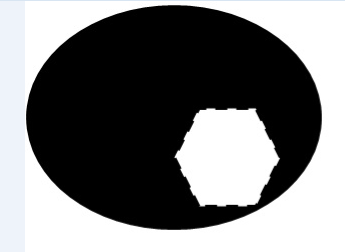 Pour définir l’octogone, abaisser le condensateur (en utilisant la vis du condensateur) jusqu’à obtention d’un octogone aux contours définis. À ce moment la couleur des contours de l’octogone se situera entre le bleu et le rouge.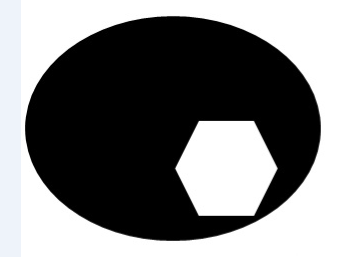 Centrer l’octogone en utilisant les vis de centrage.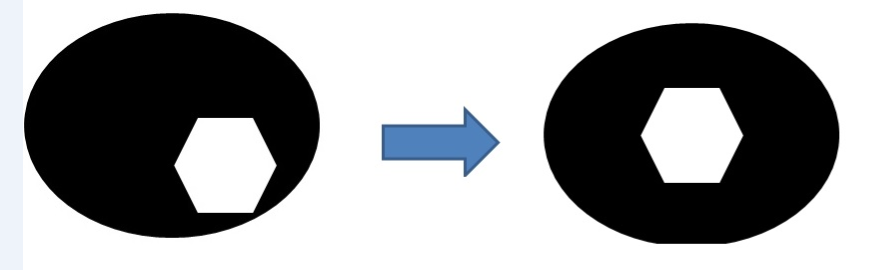 Ouvrir partiellement le diaphragme de champ afin de faire disparaître l’octogone.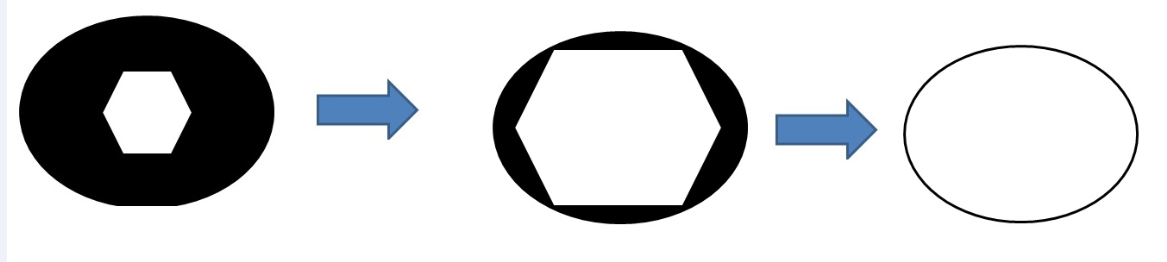 Pour ces étapes il faudra retirer l’objectif droit et regarder la lumière à l’endroit où se trouvait l’objectif droit.Fermer partiellement le diaphragme du condensateur afin d’obtenir 2/3 de la surface totale de lumière.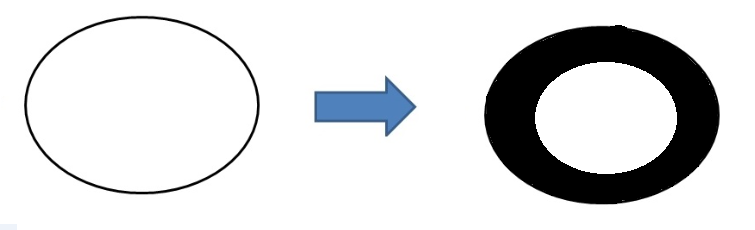 Replacer l’oculaire.En regardant dans les oculaires, il faudra que l’échantillon soit le plus clair possible. Pour ce faire, il faudra effecteur des ajustements mineurs en utilisant la vis micrométrique.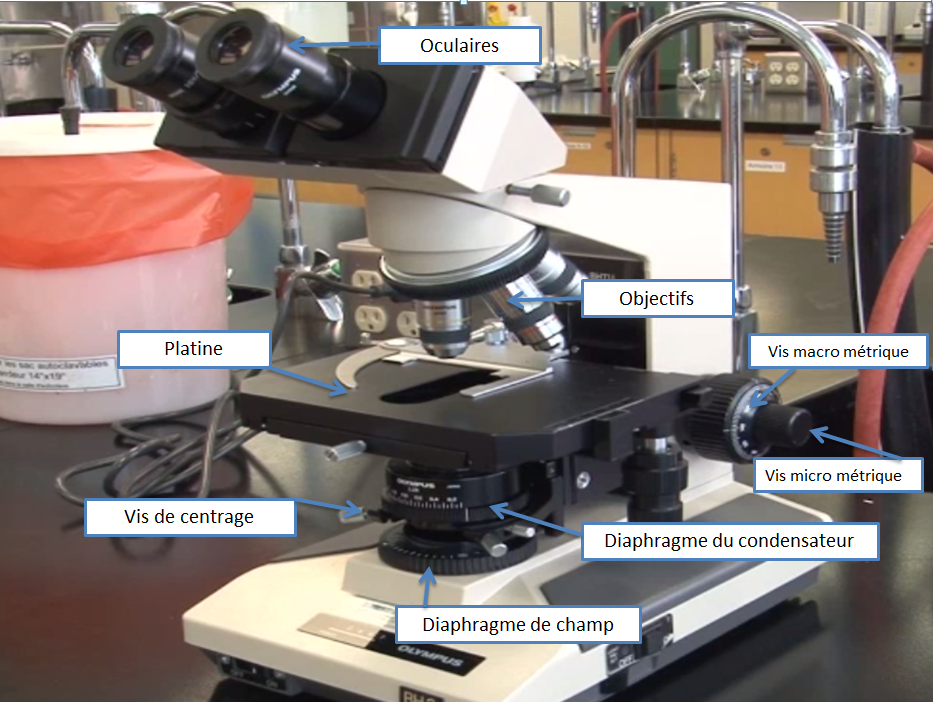 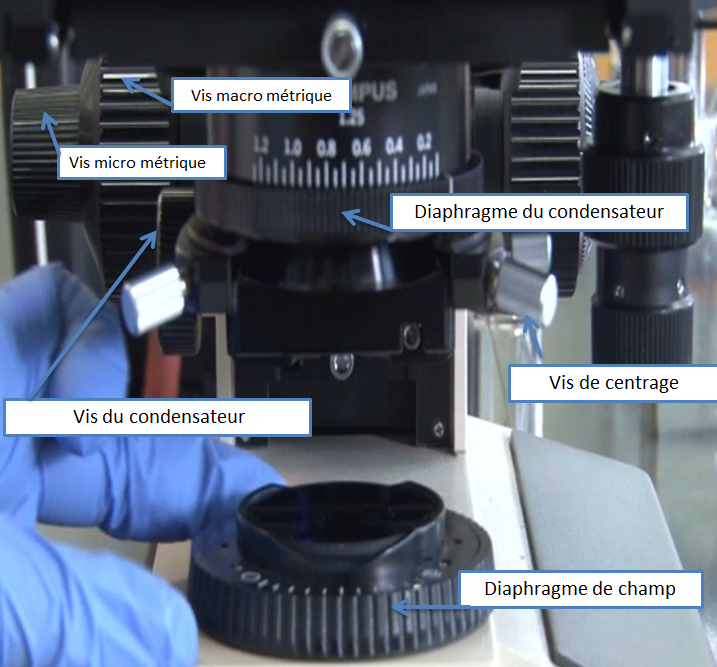 